2020 Board of Directors 
Meeting Minutes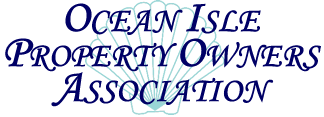 Meeting Date: 	November 20th, 2020	Start Time:	4:00 PMLocation:	Wendy Hughes HomeAttendees:	Mark Robertson, Deb Allen, Clif Cheek, Glen Withers, Wendy Hughes, Scott Outlaw, Peggy Hughes (emeritus)Not in Attendance:	 Gayle Hughes, Ida Moon, Leigh SimmonsAgenda:	Special Last-Minute Emergency Called meeting with no Agenda published beforehand Call to Order: President Mark Robertson called the meeting to order at 4:00 PM.OIPOA Membership Requirements. Mark Robertson led a discussion about how the OIPOA recognized eligibility to the OIPOA in regards to ownership on the island. Clif Cheek detailed that there is a difference between what is a ownership in regards to a Condo and fractional ownership. What was discussed was that a membership should based off of ownership of the Tax Parcel ID, and not per deed of ownership as a fractional ownership lists only one tax parcel ID. The reason is that some parcels on the island had fractional ownerships for the same Tax Parcel ID, and this is different than the situation where a Condo has a unique Tax Parcel ID even though it shares a building with other condos. Letters for membership will only be sent out to the tax parcel ID. In the case of fractional ownerships, there will be one membership allotted with two memberships cards for the membership mailed, but with the caveat that any other  fractional owners would be eligible for the additional cards that can be purchased for $5.00.Payment to Heather McPherson for services rendered. Mark had previously sent out an email for billing that the OIPOA had received from Heather McPherson for services in regards to her work in handling membership for the OIPOA. In this previous email Mark stated that she had not fulfilled her contract to 100% of the agreed upon work when her relationship with the OIPOA had ended, but he estimated she had done approximately 80% of the contracted work. It was discussed about whether the OIPOA should pay the bill in full or to prorate it at 80%. In this email chain Scott stated that paying a prorated amount could result in a legal battle, and that it was his belief that the paying her in full and never hiring her again was in the best interest of the OIPOA.  A motion was made by Scott Outlaw (1st) to approve paying Heather her bill in full and never hiring again. Deb Allen seconded the motion (2nd) and the motion carried unanimously.Gift Cards for Homeowners affected During Hurricane Isaias. A discussion was held for giving gift cards for property owners affected by the hurricane. Deb Allen (1st) made a motion to give a $100 gift card for a total loss of the home due to fire during and in the aftermath during the Hurricane. Glenn Withers seconded (2nd) the motion. The motion carried on a unanimous vote. Membership Cards Policy: Wendy and Scott talked about questions she was getting about 2020 membership cards this late in the year. It was discussed about it being a bad deal for new owners to get a new membership. It was decided that the board would accept 2021 memberships from these people and the POA would send these new members a 2020 card for free, and that we would send them a membership application for 2021. Clif Cheek (1st) made a motion and seconded by Deb Allen (2nd) that we would send these new homeowners a membership application for 2021 to be completed and that we would send them a 2020 discount card to use until 2021 and then send them a 2021 discount card when they became available and their membership became active. As part of this motion this would only become available at this rate on November 1st on a case-by-case basis at the discretion of the board.  Motion carried unanimously.Summer Concerts: A discussion was held about the OIPOA Concerts that were forced into relocating to the Park on Georgetown Road. After the Town meeting and the OIPOA BOD meetings on November 13th, 2020 it was discussed about canceling the majority of the summer concerts at Georgetown Road Park so as not to conflict with the Town of Ocean Isle Beach’s new concert series at the new Town Park. It was discussed about keeping the last two concerts as they would occur after the Town’s Concert Series had finished. Mark Robertson (1st) mad a motion to cancel the first 14 concerts and keep the last two concerts. Deb Allen (2nd) seconded the motion. The motion carried unanimously.4th of July Parade: A discussion was had about submitting a permit for the OIPOA to hold its annual 4th of July Parade. Clif Cheek (1st) made a motion for the OIPA to submit a permit for its annual 4th of July Parade to be held in 2021. Deb Allen (2nd) the motion. The motion carried unanimously. Mark Robertson will submit this permit application to the Town ASAP.Christmas Parade: A discussion was had about submitting a permit for the OIPOA to hold its annual Christmas Parade on Thanksgiving Weekend 2021. Clif Cheek (1st) made a motion for the OIPA to submit a permit for its annual 4th of July Parade to be held in 2021. Deb Allen (2nd) the motion. The motion carried unanimously. Mark Robertson will submit this permit application to the Town ASAP.Adjourn: Motion to adjourn the meeting was made at  5:15 PM. 1st by Clif Cheek; 2nd by Deb AllenMinutes recorded by Scott Outlaw, Secretary